Vidoc, un conte pour les enfantsAvec le conte audio Vidoc, les enfants peuvent apprendre à faire les bons gestes et se rassurer sur l'épidémie de Covid-19.Souffleurs de rêves lance une histoire pour les enfants (à partir de 6 ans), disponible en ligne. Vidoc, un virus pas comme les autres veut expliquer aux enfants comment se protéger du coronavirus. Avec ce récit, ils apprennent les bons gestes et ils se rassurent sur la pandémie de Covid-19. Vidoc n’est d’ailleurs rien d’autre que l’anagramme de Covid.
 
Cette histoire, racontée à travers Elisa, une petite fille de 8 ans, est éditée en deux versions, gratuites, libres de droit, et diffusables à souhait. L’une de 13 minutes à écouter en journée et l’autre de 20 minutes pour calmer les angoisses du coucher, explique l’éditeur.Source : http://biblio-jeunesse.over-blog.com/2020/03/coronavirus.comment-en-parler-aux-enfants.html 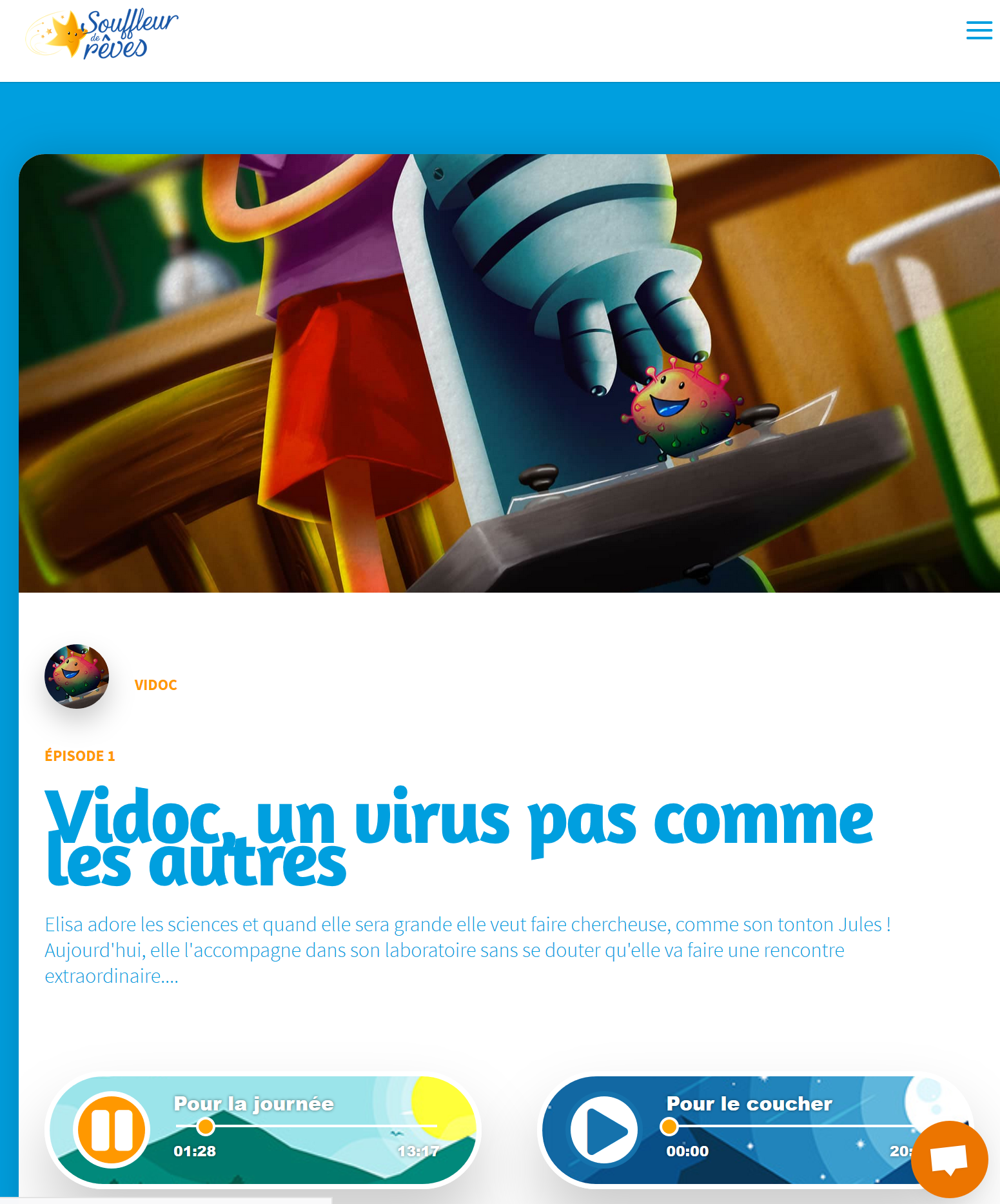 